Number and capacity of assets and equipment (in a given unit of measure), owned by users of the fishing area, as of 31 December 2019.1. Number of commercial fishermen in 2019Based on the records of the user of the fishing area, the number of commercial fishermen in 2019  is expressed according to the length of the working hours or according to the amount of revenues generated in this activity (catch of fish on rivers, lakes and canals), as follows:- full-time work - if at least 90% of their working hours or at least 90% of their total income are realized by performing activities in this activity;- part-time - if 30-90% of their working hours or if 30-90% of their total income is realized by performing activities in this activity;- Occasionally hired - if up to 30% of their working hours or if up to 30% of their total income is realized by doing business in this activity.It is recommended that the category of working hours of fishermen be determined according to the participation of realized hours in the total working hours fund in 2019.The number of commercial fishermen (for each category) is expressed according to gender.2. Watercrafts and equipment of commercial fishermen,  as on 31 December  2019According to the records of the fishing area user, as on 31 December 2019.3. Number of issued licenses for recreational fishing in 2019According to the records of the fishing area user.4. Fish catch in 2019According to the records or (and) estimation of the fishing area user.5. Restocking in 2019As a data on origin of parental mainstream or juveniles specify the name of the producer or distributor from whom the supply material is procured.Date _______ 2020	   The report is processed and controlled by                                                                             (P.S.)	_________________________ Printed in the Statistical Office of the Republic of Serbiawww.stat.gov.rsForm ПО-62аRepublic of SerbiaLaw on Official Statistics ("Official Gazette of the Republic of Serbia", No. 104/09)Statistical Office of the Republic of SerbiaLaw on Official Statistics ("Official Gazette of the Republic of Serbia", No. 104/09)Survey code: 010020ANNUAL REPORT ON  О FISH CATCHES IN RIVERS, LAKES AND CANALS, 2019The obligation to provide data is based on Article 26, and penal provisions for refusing or giving incomplete and incorrect data on the Article 52 of the Law on Official Statistics ("Official Gazette of the Republic of Serbia", No. 104/09).                                                                                         The data will be used exclusively for statistical purposes and will not be published as individual. All data has the character of business secret.ANNUAL REPORT ON  О FISH CATCHES IN RIVERS, LAKES AND CANALS, 2019The obligation to provide data is based on Article 26, and penal provisions for refusing or giving incomplete and incorrect data on the Article 52 of the Law on Official Statistics ("Official Gazette of the Republic of Serbia", No. 104/09).                                                                                         The data will be used exclusively for statistical purposes and will not be published as individual. All data has the character of business secret.ANNUAL REPORT ON  О FISH CATCHES IN RIVERS, LAKES AND CANALS, 2019The obligation to provide data is based on Article 26, and penal provisions for refusing or giving incomplete and incorrect data on the Article 52 of the Law on Official Statistics ("Official Gazette of the Republic of Serbia", No. 104/09).                                                                                         The data will be used exclusively for statistical purposes and will not be published as individual. All data has the character of business secret.ANNUAL REPORT ON  О FISH CATCHES IN RIVERS, LAKES AND CANALS, 2019The obligation to provide data is based on Article 26, and penal provisions for refusing or giving incomplete and incorrect data on the Article 52 of the Law on Official Statistics ("Official Gazette of the Republic of Serbia", No. 104/09).                                                                                         The data will be used exclusively for statistical purposes and will not be published as individual. All data has the character of business secret.ANNUAL REPORT ON  О FISH CATCHES IN RIVERS, LAKES AND CANALS, 2019The obligation to provide data is based on Article 26, and penal provisions for refusing or giving incomplete and incorrect data on the Article 52 of the Law on Official Statistics ("Official Gazette of the Republic of Serbia", No. 104/09).                                                                                         The data will be used exclusively for statistical purposes and will not be published as individual. All data has the character of business secret.ANNUAL REPORT ON  О FISH CATCHES IN RIVERS, LAKES AND CANALS, 2019The obligation to provide data is based on Article 26, and penal provisions for refusing or giving incomplete and incorrect data on the Article 52 of the Law on Official Statistics ("Official Gazette of the Republic of Serbia", No. 104/09).                                                                                         The data will be used exclusively for statistical purposes and will not be published as individual. All data has the character of business secret.ANNUAL REPORT ON  О FISH CATCHES IN RIVERS, LAKES AND CANALS, 2019The obligation to provide data is based on Article 26, and penal provisions for refusing or giving incomplete and incorrect data on the Article 52 of the Law on Official Statistics ("Official Gazette of the Republic of Serbia", No. 104/09).                                                                                         The data will be used exclusively for statistical purposes and will not be published as individual. All data has the character of business secret.ANNUAL REPORT ON  О FISH CATCHES IN RIVERS, LAKES AND CANALS, 2019The obligation to provide data is based on Article 26, and penal provisions for refusing or giving incomplete and incorrect data on the Article 52 of the Law on Official Statistics ("Official Gazette of the Republic of Serbia", No. 104/09).                                                                                         The data will be used exclusively for statistical purposes and will not be published as individual. All data has the character of business secret.ANNUAL REPORT ON  О FISH CATCHES IN RIVERS, LAKES AND CANALS, 2019The obligation to provide data is based on Article 26, and penal provisions for refusing or giving incomplete and incorrect data on the Article 52 of the Law on Official Statistics ("Official Gazette of the Republic of Serbia", No. 104/09).                                                                                         The data will be used exclusively for statistical purposes and will not be published as individual. All data has the character of business secret.ANNUAL REPORT ON  О FISH CATCHES IN RIVERS, LAKES AND CANALS, 2019The obligation to provide data is based on Article 26, and penal provisions for refusing or giving incomplete and incorrect data on the Article 52 of the Law on Official Statistics ("Official Gazette of the Republic of Serbia", No. 104/09).                                                                                         The data will be used exclusively for statistical purposes and will not be published as individual. All data has the character of business secret.ANNUAL REPORT ON  О FISH CATCHES IN RIVERS, LAKES AND CANALS, 2019The obligation to provide data is based on Article 26, and penal provisions for refusing or giving incomplete and incorrect data on the Article 52 of the Law on Official Statistics ("Official Gazette of the Republic of Serbia", No. 104/09).                                                                                         The data will be used exclusively for statistical purposes and will not be published as individual. All data has the character of business secret.ANNUAL REPORT ON  О FISH CATCHES IN RIVERS, LAKES AND CANALS, 2019The obligation to provide data is based on Article 26, and penal provisions for refusing or giving incomplete and incorrect data on the Article 52 of the Law on Official Statistics ("Official Gazette of the Republic of Serbia", No. 104/09).                                                                                         The data will be used exclusively for statistical purposes and will not be published as individual. All data has the character of business secret.ANNUAL REPORT ON  О FISH CATCHES IN RIVERS, LAKES AND CANALS, 2019The obligation to provide data is based on Article 26, and penal provisions for refusing or giving incomplete and incorrect data on the Article 52 of the Law on Official Statistics ("Official Gazette of the Republic of Serbia", No. 104/09).                                                                                         The data will be used exclusively for statistical purposes and will not be published as individual. All data has the character of business secret.ANNUAL REPORT ON  О FISH CATCHES IN RIVERS, LAKES AND CANALS, 2019The obligation to provide data is based on Article 26, and penal provisions for refusing or giving incomplete and incorrect data on the Article 52 of the Law on Official Statistics ("Official Gazette of the Republic of Serbia", No. 104/09).                                                                                         The data will be used exclusively for statistical purposes and will not be published as individual. All data has the character of business secret.ANNUAL REPORT ON  О FISH CATCHES IN RIVERS, LAKES AND CANALS, 2019The obligation to provide data is based on Article 26, and penal provisions for refusing or giving incomplete and incorrect data on the Article 52 of the Law on Official Statistics ("Official Gazette of the Republic of Serbia", No. 104/09).                                                                                         The data will be used exclusively for statistical purposes and will not be published as individual. All data has the character of business secret.ANNUAL REPORT ON  О FISH CATCHES IN RIVERS, LAKES AND CANALS, 2019The obligation to provide data is based on Article 26, and penal provisions for refusing or giving incomplete and incorrect data on the Article 52 of the Law on Official Statistics ("Official Gazette of the Republic of Serbia", No. 104/09).                                                                                         The data will be used exclusively for statistical purposes and will not be published as individual. All data has the character of business secret.ANNUAL REPORT ON  О FISH CATCHES IN RIVERS, LAKES AND CANALS, 2019The obligation to provide data is based on Article 26, and penal provisions for refusing or giving incomplete and incorrect data on the Article 52 of the Law on Official Statistics ("Official Gazette of the Republic of Serbia", No. 104/09).                                                                                         The data will be used exclusively for statistical purposes and will not be published as individual. All data has the character of business secret.ANNUAL REPORT ON  О FISH CATCHES IN RIVERS, LAKES AND CANALS, 2019The obligation to provide data is based on Article 26, and penal provisions for refusing or giving incomplete and incorrect data on the Article 52 of the Law on Official Statistics ("Official Gazette of the Republic of Serbia", No. 104/09).                                                                                         The data will be used exclusively for statistical purposes and will not be published as individual. All data has the character of business secret.ANNUAL REPORT ON  О FISH CATCHES IN RIVERS, LAKES AND CANALS, 2019The obligation to provide data is based on Article 26, and penal provisions for refusing or giving incomplete and incorrect data on the Article 52 of the Law on Official Statistics ("Official Gazette of the Republic of Serbia", No. 104/09).                                                                                         The data will be used exclusively for statistical purposes and will not be published as individual. All data has the character of business secret.ANNUAL REPORT ON  О FISH CATCHES IN RIVERS, LAKES AND CANALS, 2019The obligation to provide data is based on Article 26, and penal provisions for refusing or giving incomplete and incorrect data on the Article 52 of the Law on Official Statistics ("Official Gazette of the Republic of Serbia", No. 104/09).                                                                                         The data will be used exclusively for statistical purposes and will not be published as individual. All data has the character of business secret.ANNUAL REPORT ON  О FISH CATCHES IN RIVERS, LAKES AND CANALS, 2019The obligation to provide data is based on Article 26, and penal provisions for refusing or giving incomplete and incorrect data on the Article 52 of the Law on Official Statistics ("Official Gazette of the Republic of Serbia", No. 104/09).                                                                                         The data will be used exclusively for statistical purposes and will not be published as individual. All data has the character of business secret.ANNUAL REPORT ON  О FISH CATCHES IN RIVERS, LAKES AND CANALS, 2019The obligation to provide data is based on Article 26, and penal provisions for refusing or giving incomplete and incorrect data on the Article 52 of the Law on Official Statistics ("Official Gazette of the Republic of Serbia", No. 104/09).                                                                                         The data will be used exclusively for statistical purposes and will not be published as individual. All data has the character of business secret.ANNUAL REPORT ON  О FISH CATCHES IN RIVERS, LAKES AND CANALS, 2019The obligation to provide data is based on Article 26, and penal provisions for refusing or giving incomplete and incorrect data on the Article 52 of the Law on Official Statistics ("Official Gazette of the Republic of Serbia", No. 104/09).                                                                                         The data will be used exclusively for statistical purposes and will not be published as individual. All data has the character of business secret.REPORT IS SUBMITTED  FOR  REPORT IS SUBMITTED  FOR  REPORT IS SUBMITTED  FOR  REPORT IS SUBMITTED  FOR  REPORT IS SUBMITTED  FOR  REPORT IS SUBMITTED  FOR  REPORT IS SUBMITTED  FOR  REPORT IS SUBMITTED  FOR  (fishing area)(fishing area)(fishing area)(fishing area)(fishing area)(fishing area)(fishing area)(fishing area)(fishing area)(fishing area)(fishing area)(fishing area)(fishing area)(fishing area)DATA ON USER OF FISHING AREADATA ON USER OF FISHING AREADATA ON USER OF FISHING AREADATA ON USER OF FISHING AREADATA ON USER OF FISHING AREADATA ON USER OF FISHING AREADATA ON USER OF FISHING AREADATA ON USER OF FISHING AREADATA ON USER OF FISHING AREADATA ON USER OF FISHING AREADATA ON USER OF FISHING AREADATA ON USER OF FISHING AREA1.Name Name Name Name (unit which is a part of legal entity fill in own name and name of legal entity)(unit which is a part of legal entity fill in own name and name of legal entity)(unit which is a part of legal entity fill in own name and name of legal entity)(unit which is a part of legal entity fill in own name and name of legal entity)(unit which is a part of legal entity fill in own name and name of legal entity)(unit which is a part of legal entity fill in own name and name of legal entity)(unit which is a part of legal entity fill in own name and name of legal entity)(unit which is a part of legal entity fill in own name and name of legal entity)(unit which is a part of legal entity fill in own name and name of legal entity)(unit which is a part of legal entity fill in own name and name of legal entity)(unit which is a part of legal entity fill in own name and name of legal entity)(unit which is a part of legal entity fill in own name and name of legal entity)(unit which is a part of legal entity fill in own name and name of legal entity)2.ID number of unitID number of unitID number of unitID number of unitID number of unitID number of unitID number of unitID number of unitID number of unitID number of unit3.Ordinary number of unitOrdinary number of unitOrdinary number of unitOrdinary number of unitOrdinary number of unitOrdinary number of unitOrdinary number of unit4.Form of ownership (round the number):Form of ownership (round the number):Form of ownership (round the number):Form of ownership (round the number):Form of ownership (round the number):Form of ownership (round the number):Form of ownership (round the number):Form of ownership (round the number):Form of ownership (round the number):1. Private     2. Cooperative     3. Mixed     4. State1. Private     2. Cooperative     3. Mixed     4. State1. Private     2. Cooperative     3. Mixed     4. State1. Private     2. Cooperative     3. Mixed     4. State1. Private     2. Cooperative     3. Mixed     4. State1. Private     2. Cooperative     3. Mixed     4. State1. Private     2. Cooperative     3. Mixed     4. State1. Private     2. Cooperative     3. Mixed     4. State1. Private     2. Cooperative     3. Mixed     4. State1. Private     2. Cooperative     3. Mixed     4. State1. Private     2. Cooperative     3. Mixed     4. State1. Private     2. Cooperative     3. Mixed     4. State1. Private     2. Cooperative     3. Mixed     4. State1. Private     2. Cooperative     3. Mixed     4. State5.Municipality6.Settlement:Settlement:Settlement:Settlement:Address: Address: Address: Address: Address: Telephone:e-mail____________________________e-mail____________________________e-mail____________________________e-mail____________________________e-mail____________________________e-mail____________________________e-mail____________________________7.ActivityActivity8. Number of employed fishermen in 20198. Number of employed fishermen in 2019 Fishermen    Permanent employees Fishermen    Occasional employees (for a limited time, seasonal workers, workers under a contract) Fishermen - volunteers9. Watercrafts and equipment,  as on 31 December  20199. Watercrafts and equipment,  as on 31 December  20199. Watercrafts and equipment,  as on 31 December  20199. Watercrafts and equipment,  as on 31 December  2019NumberCapacityCapacityNumberUnit of measureTotal Motor boatskw Boats without motor Coolers (mobile and fixed)t Official vehicleskwREPORT OF USER OF FISHING AREA Full- timeMen Full- timeWomen   Part-timeMen   Part-timeWomen   Occasionally hiredMen   Occasionally hiredWomenNumberCapacityCapacityNumberUnit of measureTotalMotor boatsMotor boatskwBoats without motorBoats without motorCoolers (mobile and fixed)Coolers (mobile and fixed)tNetsPullingmNetsFixedmSoldering ToolsSenkeri, piecesSoldering ToolsDrums, piecesStipesStipes                  Number of hooks per stipe                  Number of hooks per stipeMenWomenAnnual licensesMulti-day licensesDaily licensesFish typeFish typeCommercial fishing, kgCommercial fishing, kgRecreational fishing, kg1.Sterlet sturgeon / Acipenser ruthenus2.Common carp / Cyprinus carpio3.Catfish / Silurus glanis4.Pike-perch / Stizostedion lucioperca5.Northern pike / Esox lucius6.White amur / Ctenopharyngodon idellus7.Bighead carp / Hypophthalmichthyis nobilis8.Freshwater bream / Abramis brama9.European perch/ Perca fluviatilis10.Barbel/ Barbus barbus11.Crucian carp / Carassius carassius12.Rudd/ Scardinius erythrophthalmus13.Asp / Aspius aspius14.See belt / Leuciscus cephalus15.Common nase / Chondrostoma nasus16.Rainbow trout  / Oncorhynchus mykiss17.Sea trout / Salmo trutta18.Huchen / Hucho hucho19.Grayling / Thymallus thymallus20.Other fish, Freshwater fishes nei / Osteichthyes21.TOTAL (1–20)Fish typeQuantityQuantityOrigin of parental mainstream  or juvenilesFishing waterDate of restockingFish typekgpiecesOrigin of parental mainstream  or juvenilesFishing waterDate of restocking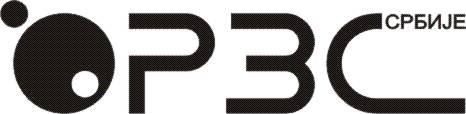 